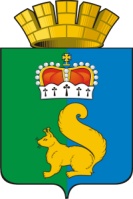 РАСПОРЯЖЕНИЕАДМИНИСТРАЦИИ ГАРИНСКОГО ГОРОДСКОГО ОКРУГА	В рамках муниципальной программы «Развитие физической  культуры и спорта, формирование здорового образа жизни в Гаринском городском округе на 2019 - 2025 годы», утвержденной постановлением администрации Гаринского городского округа от 13.09.2018 № 68, руководствуясь распоряжением  администрации Гаринского городского округа «Об утверждении Календарного плана физкультурных и спортивных мероприятий Гаринского городского округа на 2023 год»  от  09.01.2023 № 1, с целью агитации и пропаганды здорового образа жизни, укрепления здоровья граждан, приобщения различных групп населения к систематическим занятиям физической культурой и спортом,	1. Провести 25 марта 2023 года на территории Гаринского городского округа соревнования по зимней спортивной рыбалке «Клёвый рыбак».	2. Утвердить положение о проведении на территории Гаринского городского округа соревнований по зимней спортивной рыбалке «Клёвый рыбак» (Приложение № 1).3. Специалисту 1 категории  администрации Гаринского городского округа (Базаровой А.И.) составить и согласовать смету расходов на проведение на территории Гаринского городского округа соревнований по зимней спортивной рыбалке «Клёвый рыбак».	4. Рекомендовать начальнику ПЧ 6/3 ГПТУ СО» Отряд противопожарной службы СО № 6» Р. В. Зыкову 25.03.2023 г. с 10.00 до 13.00 часов обеспечить контроль за соблюдением  порядка и правил безопасности на водном объекте во время проведения соревнований по зимней спортивной рыбалке «Клёвый рыбак».	5. Оказать содействие в проведении соревнований по зимней спортивной рыбалке «Клёвый рыбак»:5.1.Директором отделения Муниципального казенного учреждения дополнительного образования Дома детского творчества детско-юношеской спортивной школой - К.В. Кузевановым.5.2. Директором Муниципального казенного учреждения «Культурно- досуговый центр» Гаринского городского округа Н.Д. Шимовой. 6. Контроль за исполнением настоящего распоряжения возложить на первого заместителя главы администрации Гаринского городского округа Т. В. Каргаеву.20.03.2023п.г.т. Гари№ 4№ 4О подготовке и проведении на территории Гаринского городского округа соревнований по зимней спортивной рыбалке «Клёвый рыбак» О подготовке и проведении на территории Гаринского городского округа соревнований по зимней спортивной рыбалке «Клёвый рыбак» О подготовке и проведении на территории Гаринского городского округа соревнований по зимней спортивной рыбалке «Клёвый рыбак» ГлаваГаринского городского округа          С.Е. Величко